Talent základných škôl Prešovského kraja 2024Netradičnú súťaž pre žiakov základných škôl Prešovského kraja - zameranú na logické myslenie, matematiku a verbálne myslenie pripravili: Centrum poradenstva a prevencie v Sabinove, Iniciatíva Rozumieme nadaným, Súkromná základná škola DSA v Prešove.Školy môžu registrovať žiakov do súťaže v súťažných kategóriách: žiaci 3.-4. ročníka ZŠ, žiaci 5.-9. ročníka ZŠ - prostredníctvom internetovej stránky Nadanedieta.sk.Vyplnený formulár prosíme poslať emailom na nadanedieta@gmail.com. Predmet správy: Talent ZŠ Prešovského krajaRegistračný formulár Názov školy: Ulica, PSČ, Mesto: Telefón: Email:Webová stránka školy: Počet registrovaných žiakov (3.-4. ročníka ZŠ): Počet registrovaných žiakov (5.-9. ročníka ZŠ): Zodpovedný pedagóg (Meno a priezvisko, Email, Tel. č.):Registrovať žiakov do súťaže Talent základných škôl Prešovského kraja, môžu riaditelia škôl, do 18. apríla 2024.O úspešnej registrácii informujeme emailom (spravidla do 1 dňa).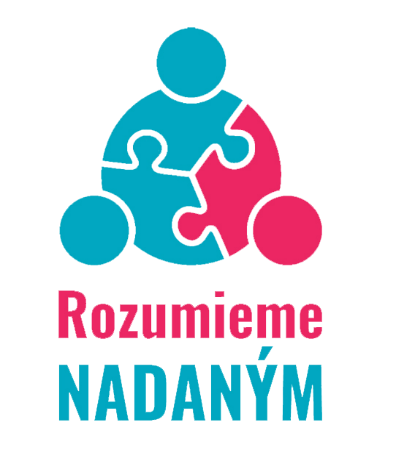 